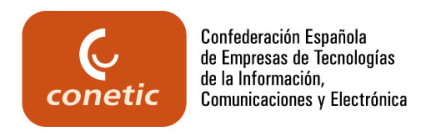 CATÁLOGO DE SOLUCIONES TIC PARA LA SOSTENIBILIDAD E INDUSTRIA CONECTADA- ÁMBITO 1, SOSTENIBILIDADFicha de solución TIC DATOS DE LA EMPRESA ¿Pertenece a alguna de las siguientes asociaciones?  NoDATOS DE LA SOLUCIÓN TICSe aceptan exclusivamente soluciones TIC en fase de explotación, completamente operativas y con referencias actualmente en marcha en empresas o entidades.Ejes y subejes de aplicación de la solución TIC Seleccionar al menos un subeje y su correspondiente eje -medio ambiente / movilidad / calidad de vida / personas / economía / gobernanza-)Tecnologías Nombre o razón socialMarca comercialCIFDomicilioLocalidadC.P.ProvinciaTeléfonoCorreo electrónico de contactoPágina webPágina web (inglés)Logotipo de la EMPRESA (adjuntar imagen PNG/GIF/JPG, formato cuadrado 300x300px.)Logotipo de la EMPRESA (adjuntar imagen PNG/GIF/JPG, formato cuadrado 300x300px.)Logotipo de la EMPRESA (adjuntar imagen PNG/GIF/JPG, formato cuadrado 300x300px.)Canales en RRSS: si dispone de canales en las siguientes redes sociales, indique sus URLsCanales en RRSS: si dispone de canales en las siguientes redes sociales, indique sus URLsCanales en RRSS: si dispone de canales en las siguientes redes sociales, indique sus URLsFacebook:Facebook:Facebook (inglés):Twitter:Twitter:Twitter (inglés):Youtube:Youtube:Youtube (inglés):Linkedin:Linkedin:Linkedin (inglés): AERTIC AETICAL AETICAM ASCENTIC ATANA AVINFO CLUSTER TIC ASTURIAS CANARIAS EXC. TECN. ESTIC ETICOM GAIA INEO MADRIT TECNARANombre de la soluciónNombre de la solución (inglés)URL principal de la solución (si se dispone de información en la web)Imagen / logotipo de la solución (adjuntar imagen PNG/GIF/JPG, 780x520 px.): puede ser un logotipo, infografía explicativa, composición de imágenes, fotografía, etc.Imagen / logotipo de la solución (adjuntar imagen PNG/GIF/JPG, 780x520 px.): puede ser un logotipo, infografía explicativa, composición de imágenes, fotografía, etc.¿Se trata de una solución orientada expresamente al ahorro de costes/consumos?  Sí  No¿Se trata de una solución orientada expresamente al ahorro de costes/consumos?  Sí  NoDescripción breve (máximo 30 palabras)Descripción breve (máximo 30 palabras)Descripción breve inglés (máximo 30 palabras)Descripción breve inglés (máximo 30 palabras)Referencia(s) de implantación:Nombre del cliente (si es relevante y se dispone de ella, URL a una descripción de la implantación)  ..Referencia(s) de implantación:Nombre del cliente (si es relevante y se dispone de ella, URL a una descripción de la implantación)  ..Descripción (máximo 200 palabras)Descripción (máximo 200 palabras)Descripción inglés (máximo 200 palabras)Descripción inglés (máximo 200 palabras)Información complementaria (URLs a archivos o páginas externas con presentaciones comerciales, descripciones técnicas, infografías, hojas de producto, vídeos explicativos, etc.).  ..Información complementaria inglés (URLs a archivos o páginas externas con presentaciones comerciales, descripciones técnicas, infografías, hojas de producto, vídeos explicativos, etc.). .. 1. Medio ambiente Soluciones para la utilización y conservación de los recursos naturales y energéticos,  centrándose en la gestión sostenible de los mismos, la contaminación, la edificación sostenible, los espacios verdes, la eficiencia energética, la iluminación y protección del medioambiente de manera que influya en la calidad de vida de las personas 1.1. Residuos 1.2. Suelos contaminados 1.3. Calidad del aire 1.4. Calidad del agua  1.5. Saneamiento 	 1.6. Cambio climático 1.6.1. Mitigación del cambio  climático 1.6.2. Adaptación al cambio  climático 1.7. Gestión de riesgos medioambientales 1.8. Energía 1.9. Iluminación urbana 2. Movilidad Soluciones relacionadas con el transporte y el uso de las TIC como son la accesibilidad y sistemas inteligentes de transporte sostenible 2.1. Infraestructuras de transporte 2.1.1. Transporte de viajeros 2.1.2. Transporte de mercancías 2.1.3. Mantenimiento de instalaciones de carretera 2.1.4. Mantenimiento de instalaciones de túneles 2.1.5. Mantenimiento de instalaciones de vehículos de transporte público 2.1.6. Mantenimiento de líneas de alta velocidad 2.2. Infraestructuras de comunicaciones 2.2.1. Infraestructuras  para la vigilancia y control del tráfico 2.3. Movilidad de vehículos 2.3.1. Infraestructuras viales 2.3.2. Aparcamientos 2.3.3. Sistemas de pago 2.4.  Movilidad de personas 2.4.1 Flujos de personas  2.4.2 Control de aforos 2. Movilidad Soluciones relacionadas con el transporte y el uso de las TIC como son la accesibilidad y sistemas inteligentes de transporte sostenible 2.1. Infraestructuras de transporte 2.1.1. Transporte de viajeros 2.1.2. Transporte de mercancías 2.1.3. Mantenimiento de instalaciones de carretera 2.1.4. Mantenimiento de instalaciones de túneles 2.1.5. Mantenimiento de instalaciones de vehículos de transporte público 2.1.6. Mantenimiento de líneas de alta velocidad 2.2. Infraestructuras de comunicaciones 2.2.1. Infraestructuras  para la vigilancia y control del tráfico 2.3. Movilidad de vehículos 2.3.1. Infraestructuras viales 2.3.2. Aparcamientos 2.3.3. Sistemas de pago 2.4.  Movilidad de personas 2.4.1 Flujos de personas  2.4.2 Control de aforos 3. Calidad de vida Soluciones para la sostenibilidad de la calidad de vida de las personas, incluye ámbitos tan importantes como la salud, la seguridad personal, la privacidad, la cohesión social, la educación, las instalaciones culturales, la calidad de viviendas y el atractivo turístico. 3.1. Salud 3.2. Seguridad ciudadana 3.3. Turismo 3.4. Desarrollo urbano  3.5. Calidad de viviendas 	 3.6. Patrimonio 3.7. Servicios sociales 3.8. Instalaciones culturales y educativas 4. Personas Soluciones para apoyar la implicación del capital humano y social en el desarrollo de las actividades propias de una ciudad, como la preparación y el grado de implicación en la vida comunitaria de la persona, la pluralidad social y étnica, las relaciones sociales, la flexibilidad, la creatividad, la apertura de mente y el aprendizaje 4.1. Inclusión ciudadana  4.2. Cohesión social 4.3. Educación 4.4. Observatorios de ciudadanos 5. Economía Desarrollo de la economía desde el punto de vista de la competitividad (espíritu de empresa, productividad, innovación, flexibilidad del mercado laboral, capacidad de cambio o la marca de empresa). 5.1. Innovación empresarial  5.2. Planificación de ciudades 5.3. Infraestructuras y activos municipales 5.3.1 Gestión y control del mantenimiento sobre instalaciones municipales 5.4. Control de niveles de servicio 6. Gobernanza Participación ciudadana en la toma de decisiones  mediante el uso de las TIC, gestión de los recursos naturales y servicios públicos y sociales, estrategias políticas y  funcionamiento transparente en la ciudad. 6.1. Modernización de la administración (E/M Government)  6.2. Gobierno abierto 6.3. Datos abiertosTecnologías empleadas y conceptos clave (en líneas independientes)...Tecnologías empleadas y conceptos clave (en líneas independientes) -inglés-...